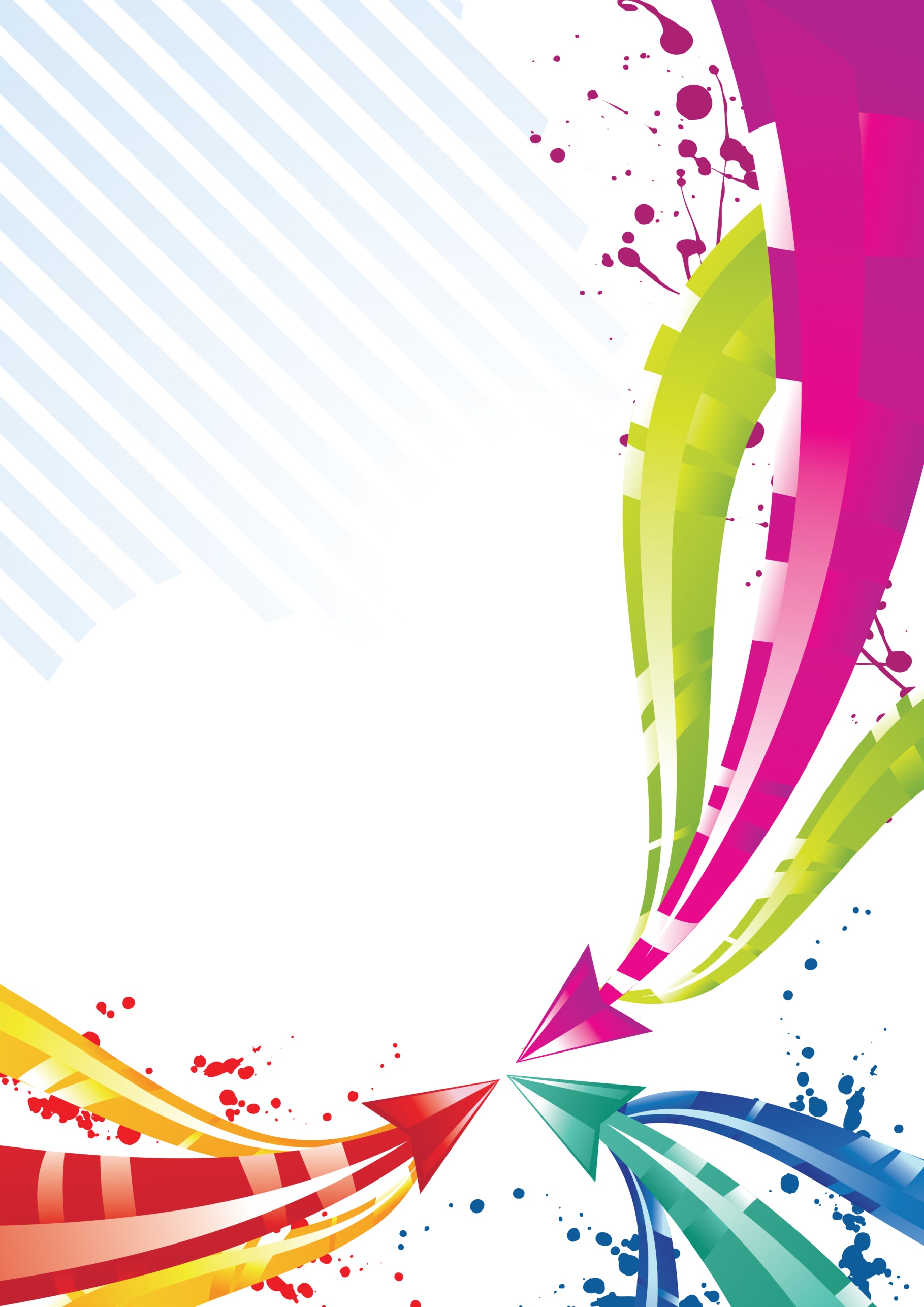 Отчётпо результатамсбора, обобщения информации о качестве условий оказания услуг организациями, оказывающими услуги в сфере культуры на территории Кореновского района Краснодарского краяг. Москва, 2023ОглавлениеМетодика независимой оценкиАнализ нормативно-правовой базыИсточниками информации о качестве условий оказания услуг являются:1. Официальные сайты организаций в сфере культуры в информационно-телекоммуникационной сети «Интернет», информационные стенды в помещениях указанных организаций (объем информации (количество материалов/единиц информации) о деятельности организаций культуры, которая должна быть размещена на общедоступных информационных ресурсах.Оценивание содержания и технологических характеристик веб-сайтов организации культуры может производиться дистанционно. Анализ содержания интернет-сайтов организаций проводится через сплошной просмотр содержимого страниц web-ресурса каждой организации с выявлением и фиксацией признаков наличия соответствующих текстов, ссылок и коммуникационных сервисов, качества их содержания, удобства доступа к текстам для посетителя сайта, в том числе инвалидов по зрению.Анализ стендов организации культуры осуществляется путем просмотра содержимого стендов каждой организации, содержащих информацию для получателей услуг. При этом выявляются и фиксируются наличие соответствующих текстов, документов, качество их содержания, удобство доступа к информации для посетителя организации культуры. 2. Результаты изучения условий оказания услуг организациями в сфере культуры, включающие наличие и функционирование дистанционных способов обратной связи и взаимодействия с получателями услуг; обеспечение комфортных условий предоставления услуг; обеспечение доступности для инвалидов помещений указанных организаций, прилегающих территорий и предоставляемых услуг.Наблюдения по обеспечению доступности для инвалидов помещений организаций, прилегающих территорий проводят подготовленные работники Исполнителя. При проведении наблюдений по оценке комфортности условий предоставления услуг и доступности для инвалидов помещений и услуг производится фотосъемка.3. Мнение получателей услуг о качестве условий оказания услуг в целях установления удовлетворенности граждан условиями оказания услуг. В качестве основного метода выявления мнения получателей услуг применяется опрос, который осуществляется в следующих формах:- анкетирование получателей услуг в помещении организации культуры;- онлайн опрос получателей услуг.Объем выборочной совокупности респондентов (численность получателей услуг, подлежащих опросу) для выявления мнения граждан формируется для каждой организации культуры в зависимости от общей численности получателей услуг в данной организации в течение календарного года (далее – объем генеральной совокупности), предшествующего году проведения независимой оценки качества. Информация об общей численности получателей услуг для расчета объема выборочной совокупности респондентов (численности получателей услуг, подлежащих опросу) предоставляется Исполнителю Министерством культуры Хабаровского края в соответствии с государственной и ведомственной статистической отчетностью.Рекомендуемый объем выборочной совокупности респондентов составляет 40% от объема генеральной совокупности, но не более 600 респондентов в одной организации.Целевые установкиЦель: Сбор, обобщение информации о качестве условий оказания услуг организациями, оказывающими услуги в сфере культуры на территории Кореновского района.Задачи:Собрать и обобщить информацию о качестве условий оказания услуг, размещенную на официальных сайтах организаций культуры в сети «Интернет» (далее – сайты организаций), в отношении организаций культуры согласно перечню.Собрать и обобщить информацию о качестве условий оказания услуг, изучив мнение получателей услуг организаций культуры (далее – респондентов).Сделать расчеты количественных результатов по общим критериям, показателям, характеризующим общие критерии и параметрам показателей.Оформить и представить отчет о выполненных работах.Объект:Объектом исследования являются организации культуры, расположенные на территории Кореновского района.Предмет:Качество условий оказания услуг организациями в сфере культуры на территории Кореновского района. Анализ официальных сайтов организаций культуры в сети «Интернет», информационных стендов, иных открытых информационных ресурсов организацийПорядок сбора и оценки информации на официальном сайте организации культуры осуществляется по следующим направлениям: Общая информация об организациях культуры, включая филиалы (при их наличии):полное и сокращенное наименование, почтовый адрес, схема проезда;дата создания организации культуры, сведения об учредителе (учредителях); учредительные документы (копия устава, свидетельство о государственной регистрации, решение учредителя о создании и о назначении руководителя организации культуры, положения о филиалах и представительствах);структура организации культуры, режим, график работы, контактные телефоны, адреса электронной почты;фамилии, имена, отчества, должности руководящего состава организации культуры, ее структурных подразделений и филиалов (при их наличии).Информация о деятельности организации культуры, включая филиалы (при их наличии):сведения о видах предоставляемых услуг;копии нормативных правовых актов, устанавливающих цены (тарифы) на услуги либо порядок их установления, перечень оказываемых платных услуг, цены (тарифы) на услуги;копия плана финансово-хозяйственной деятельности организации культуры, утвержденного в установленном законодательством Российской Федерации порядке, или бюджетной сметы (информация об объеме предоставляемых услуг);информация о материально-техническом обеспечении предоставления услуг организацией культуры;копии лицензий на осуществление деятельности, подлежащей лицензированию в соответствии с законодательством Российской Федерации;информация о планируемых мероприятиях;информация о выполнении государственного (муниципального) задания, отчет о результатах деятельности учреждения.Иная информация:информация, размещение и опубликование которой являются обязательными в соответствии с законодательством Российской Федерации;информация, которая размещается и публикуется по решению учредителя организации культуры;информация, которая размещается и публикуется по решению организации культуры;результаты независимой оценки качества оказания услуг организациями культуры, а также предложения об улучшении качества их деятельности;план по улучшению качества работы организации.Исполнитель проводит изучение и проверку данных о качестве оказания организациями культуры услуг, размещенных на официальном сайте, информационных стендах, иных открытых информационных ресурсах организаций (в 100% учреждений, подлежащих проведению независимой оценки).Инструментарий исследованияАнкета для опроса получателей услуг о качестве условий оказания услуг организациями социальной сферыУважаемый участник опроса!Опрос проводится в целях выявления мнения граждан о качестве условий оказания услуг организациями социальной сферы (школы, театры, музеи, культурно-досуговые центры, больницы, поликлиники, организации социального обслуживания, детские сады, бюро медико-социальной экспертизы и прочие организации). Пожалуйста, ответьте на вопросы анкеты. Ваше мнение позволит улучшить работу организаций социальной сферы и повысить качество оказания услуг населению.Опрос проводится анонимно. Ваши фамилия, имя, отчество, контактные телефоны указывать необязательно.Конфиденциальность высказанного Вами мнения о качестве условий оказания услуг организациями социальной сферы гарантируется.1. При посещении организации обращались ли Вы к информации о ее деятельности, размещенной на информационных стендах в помещениях организации?Да Нет (переход к вопросу 3)2. Удовлетворены ли Вы открытостью, полнотой и доступностью информации о деятельности организации, размещенной на информационных стендах в помещении организации?Да Нет3. Пользовались ли Вы официальным сайтом организации, чтобы получить информацию о ее деятельности?Да Нет (переход к вопросу 5)4. Удовлетворены ли Вы открытостью, полнотой и доступностью информации о деятельности организации, размещенной на ее официальном сайте в информационно-телекоммуникационной сети «Интернет»?Да Нет5. Своевременно ли Вам была предоставлена услуга в организации, в которую Вы обратились (в соответствии со временем записи на прием к специалисту (консультацию), с датой госпитализации (диагностического исследования), со сроками, установленными индивидуальной программой предоставления социальных услуг, и прочее)? Да (услуга предоставлена своевременно или ранее установленного срока)Нет (услуга предоставлена с опозданием)6. Удовлетворены ли Вы комфортностью условий предоставления услуг в организации (наличие комфортной зоны отдыха (ожидания); наличие и понятность навигации в помещении организации; наличие и доступность питьевой воды в помещении организации; наличие и доступность санитарно-гигиенических помещений в организации; удовлетворительное санитарное состояние помещений организации; транспортная доступность организации (наличие общественного транспорта, парковки); доступность записи на получение услуги (по телефону, на официальном сайте организации, посредством Единого портала государственных и муниципальных услуг, при личном посещении в регистратуре или у специалиста организации) и прочие условия)?Да Нет7. Имеете ли Вы (или лицо, представителем которого Вы являетесь) установленную группу инвалидности?ДаНет (переход к вопросу 9) 8. Удовлетворены ли Вы доступностью предоставления услуг для инвалидов в организации?Да Нет 9. Удовлетворены ли Вы доброжелательностью и вежливостью работников организации, обеспечивающих первичный контакт с посетителями и информирование об услугах при непосредственном обращении в организацию (работники регистратуры, справочной, приемного отделения, кассы, приемной комиссии и прочие работники)?ДаНет10. Удовлетворены ли Вы доброжелательностью и вежливостью работников организации, обеспечивающих непосредственное оказание услуги при обращении в организацию (врачи, социальные работники, работники, осуществляющие экспертно-реабилитационную диагностику, преподаватели, тренеры, инструкторы, библиотекари, экскурсоводы и прочие работники)?ДаНет11. Пользовались ли Вы какими-либо дистанционными способами взаимодействия с организацией (телефон, электронная почта, электронный сервис (форма для подачи электронного обращения (жалобы, предложения), получение консультации по оказываемым услугам), раздел «Часто задаваемые вопросы», анкета для опроса граждан на сайте и прочие)? ДаНет (переход к вопросу 13)12. Удовлетворены ли Вы доброжелательностью и вежливостью работников организации, с которыми взаимодействовали в дистанционной форме (по телефону, по электронной почте, с помощью электронных сервисов (для подачи электронного обращения (жалобы, предложения), получения консультации по оказываемым услугам) и в прочих дистанционных формах)?ДаНет13. Готовы ли Вы рекомендовать данную организацию родственникам и знакомым (или могли бы Вы ее рекомендовать, если бы была возможность выбора организации)?ДаНет14. Удовлетворены ли Вы организационными условиями предоставления услуг (графиком работы организации (подразделения, отдельных специалистов, периодичностью прихода социального работника на дом и прочие); навигацией внутри организации (наличие информационных табличек, указателей, сигнальных табло, инфоматов и прочие)?ДаНет15. Удовлетворены ли Вы в целом условиями оказания услуг в организации?ДаНет16. Ваши предложения по улучшению условий оказания услуг в данной организации:__________________________________________________________________Сообщите, пожалуйста, некоторые сведения о себе: 17. Ваш полМужскойЖенский 18. Ваш возраст __________(укажите, сколько Вам полных лет)              Благодарим Вас за участие в опросе!Бланк обследования организации культурыДата посещения учреждения: _________________Критерий «Открытость и доступность информации об организации культуры»Соответствие информации о деятельности организации, размещенной на общедоступных информационных ресурсах, перечню информации и требованиям к ней, установленным нормативными правовыми актами:На информационных стендах в помещении организации (обвести коды 1– есть, 0 – нет, 99 – не требуется по позициям 7 и 9):На официальном сайте организации в информационно-телекоммуникационной сети «Интернет»1.2.	Обеспечение на официальном сайте организации наличия и функционирования дистанционных способов обратной связи и взаимодействия с получателями услуг:Критерий «Комфортность условий предоставления услуг»2.1. 	Обеспечение в организации комфортных условий для предоставления услугКритерий «Доступность услуг для инвалидов» 3.1. Оборудование территории, прилегающей к организации, и ее помещений с учетом доступности для инвалидов3.2. 	Обеспечение в организации условий доступности, позволяющих инвалидам получать услуги наравне с другими, включая: Перечень учреждений культуры, подлежащих НОКВыборка исследованияРекомендуемый объем выборочной совокупности респондентов составляет (согласно распоряжению Минкультуры России от 18.12.2020 № Р-1681 «О Методических рекомендациях по организации и проведению независимой оценки качества условий оказания услуг организациями в сфере культуры».):Всего было опрошено 5988 получателей услуг. В том числе по организациям:Объём выборки по всем организациям соответствует рекомендуемомуРезультаты исследованияРезультаты обобщения информации, размещенной на официальных сайтах организаций культуры и информационных стендах в помещениях указанных организацийРезультаты удовлетворенности граждан качеством условий оказания услугРейтинг организаций Качество условий оказания услуг в обследуемых организациях находится на очень высоком уровне bus.gov.ru (81-100 баллов). Оценки находятся в диапазоне от 90,9 до 98,2. При этом наиболее высоко оценивается качество условий оказания услуг в следующих организациях:МБУК РСП КР Раздольненский СДКМБУК МО Кореновский район «КРЦНКД»МБУК РСП КР «Раздольненская сельская библиотека»Значения критериев и показателейЗначения критериевСредний балл составил 94,7. При этом среди критериев наиболее высокое значение принимает критерий открытости и доступности информации (99,0). Далее следуют критерии комфортности и доброжелательности и вежливости (98,7),  удовлетворённость условиями оказания услуг (98,3). Наиболее низкое значение принимает критерий доступности для инвалидов (78,8 баллов).Значения критериев по организациям отражены в таблицеОткрытость и доступность информации об организацииДанный критерий отражает параметры информационной открытости и доступности: наличие информации на сайтах и стендах организаций, количество способов дистанционного взаимодействия и доля респондентов, удовлетворённых открытостью и доступностью информации на официальном сайте и информационных стендах внутри организации. Среднее значение критерия составило 99 баллов.По показателю «Соответствие информации о деятельности организации, размещенной на общедоступных информационных ресурсах, перечню информации и требованиям к ней, установленным нормативными правовыми актами» оценка составила 100 баллов.Значение показателя «Наличие и функционирование на официальном сайте организации дистанционных способов обратной связи и взаимодействия с получателями услуг» составил 100 баллов.Значение показателя «Доля получателей услуг, удовлетворенных открытостью, полнотой и доступностью информации о деятельности организации социальной сферы, размещенной на информационных стендах в помещении организации, на официальном сайте организации» составило 97,4 балла. Лидерами рейтинга являются следующие организации:МБУК РСП КР «Раздольненская сельская библиотека»МБУК МО Кореновский район «КРЦНКД».Комфортность условий оказания услугДанный критерий отражает комфортность условий оказания услуг. Он характеризуется объективной и субъективной оценкой: количеством условий комфортности и удовлетворённостью получателей услуг.По показателю комфортности условий организации получили оценку 97,2 баллаПоказатель «Обеспечение в организации комфортных условий для предоставления услуг» принимает значение 100 баллов.Показатель «Доля получателей услуг, удовлетворенных комфортностью предоставления услуг (в % от общего числа опрошенных получателей услуг)» составил 94,4 балла.Лидерами рейтинга является:МБУК ЖСПКР «Журавская сельская библиотека»МБУК МО Кореновский район «КМЦРБ»МБУК ЖПКР Журавский СДКМБУК МО Кореновский район «КРЦНКД»Доступность для инвалидовПоказатель доступности организаций для инвалидов составил 81,8 балла. Следует отметить, что оценки как по данному критерию в целом, так и по отдельным показателям наиболее далеки от максимально возможного значения в 100 баллов.Значение показателя «Оборудование территории, прилегающей к организации, и ее помещений с учетом доступности для инвалидов» составило всего 40,0 балла – достижение высоких значений по данному показателю требует достаточно больших финансовых вложений, т.к. связано с переоборудованием помещений и территории.Показатель «Обеспечение в организации условий доступности, позволяющих инвалидам получать услуги наравне с другими» принимает значение 96,0 балла. Этот показатель оценивает оборудование организации для лиц с сенсорными нарушениями, а также услуги по сопровождению инвалидов. Показатель, полученный на основе опроса получателей услуг «Доля получателей услуг, удовлетворенных доступностью услуг для инвалидов (в % от общего числа опрошенных получателей услуг – инвалидов)» принимает значение 94,8 балла. Лидерами рейтинга являются организации:МБУК МО Кореновский район «КРЦНКД»МБУК ЖПКР Журавский СДКМБУК МО Кореновский район «КМЦРБ».                   Доброжелательность, вежливость работников организации Данный критерий включает оценку получателями услуг вежливости и доброжелательности работников организации, осуществляющих первичный контакт, работников, непосредственно оказывающих услугу, и работников, с которыми взаимодействовали дистанционно.По данному критерию наиболее высокая оценка составила 98,7 баллов.Значение показателя «Доля получателей услуг, удовлетворенных доброжелательностью, вежливостью работников организации, обеспечивающих первичный контакт и информирование получателя услуги при непосредственном обращении в организацию» составило 98,4, показателя «Доля получателей услуг, удовлетворенных доброжелательностью, вежливостью работников организации, обеспечивающих непосредственное оказание услуги при обращении в организацию» – 98,7; показателя «Доля получателей услуг, удовлетворенных доброжелательностью, вежливостью работников организации при использовании дистанционных форм взаимодействия» – 99,5. Лидерами рейтинга являются:МБУК ЖСПКР «Журавская сельская библиотека»МБУК РСП КР Раздольненский СДКМБУК ЖПКР Журавский СДКМБУК МО Кореновский район «КРЦНКД»Удовлетворённость условиями оказания услугДанный критерий отражает удовлетворённость респондентами условиями оказания услуг в организации в целом. По данному критерию организации получили 97 баллов. При этом общая удовлетворённость находится на очень высоком уровне: значение показателей «Доля получателей услуг, которые готовы рекомендовать организацию социальной сферы родственникам и знакомым (могли бы ее рекомендовать, если бы была возможность выбора организации социальной сферы)», «Доля получателей услуг, удовлетворенных организационными условиями предоставления услуг» и «Доля получателей услуг, удовлетворенных в целом условиями оказания услуг в организации социальной сферы» принимает значение от 98,2 до 98,5 баллов. Лидером рейтинга являются:МБУК ЖСПКР «Журавская сельская библиотека»МБУК МО Кореновский район «КМЦРБ»МБУК ЖПКР Журавский СДКМБУК МО Кореновский район «КРЦНКД»Выводы и рекомендацииОбщие выводыКачество условий оказания услуг в обследуемых организациях находится на очень высоком уровне bus.gov.ru (81-100 баллов). Оценки находятся в диапазоне от 90,9 до 98,2. При этом наиболее высоко оценивается качество условий оказания услуг в следующих организациях:МБУК РСП КР Раздольненский СДКМБУК МО Кореновский район «КРЦНКД»МБУК РСП КР «Раздольненская сельская библиотека».Средний балл составил 94,7. При этом среди критериев наиболее высокое значение принимает критерий открытости и доступности информации (99,0). Далее следуют критерии комфотности и доброжелательности и вежливости (98,7),  удовлетворённость условиями оказания услуг (98,3). Наиболее низкое значение принимает критерий доступности для инвалидов (78,8 баллов).Основные недостатки в работе организаций социальной сферы, выявленные в ходе сбора и обобщения информации о качестве условий оказания услугОсновные недостатки отмечаются в части условий доступности для инвалидов. Это, прежде всего, отсутствие оборудованных санитарных помещений, специальных парковочных мест для инвалидов, сменных кресел-колясок и условий доступности помещений внутри организации (расширенные дверные проёмы, поручни и т.д).Выводы и предложения по совершенствованию деятельности организаций социальной сферы УТВЕРЖДАЮ:Заказчик:Отдела культуры администрации муниципального образования Кореновский район___________ А.А. Дорошенком.п.«___» ________________ 2023 годаСОГЛАСОВАНО:Исполнитель:Генеральный директорООО «АС-Холдинг»_________________ Е.В.Хановам.п.«___» ________________ 2023 года№Наименование учрежденияПеречень информациина информационных стендах в помещении организации12Полное и сокращенное наименование организации культуры, почтовый адрес, контактные телефоны и адреса электронной почты 1  0Место нахождения организации культуры и ее филиалов (при наличии)1  0Дата создания организации культуры, сведения об учредителе/учредителях, контактные телефоны, адрес сайта, адреса электронной почты учредителя/учредителей1  0Структура и органы управления организации культуры; фамилии, имена, отчества и должности руководителей организации культуры, ее структурных подразделений и филиалов (при их наличии), контактные телефоны, адреса сайтов структурных подразделений (при наличии), адреса электронной почты1  0Режим, график работы организации культуры1  0Виды предоставляемых услуг организацией культуры1  0Перечень оказываемых платных услуг (при наличии)*; цены (тарифы) на услуги (при наличии платных услуг), копии документов о порядке предоставления услуг за плату, нормативных правовых актов, устанавливающих цены (тарифы) на услуги (при наличии платных услуг)*1  0  99Информация о планируемых мероприятиях (анонсы, афиши, акции), новости, события1  0Копии лицензий на осуществление деятельность, подлежащей лицензированию в соответствии с законодательством Российской Федерации (при осуществлении соответствующих видов деятельности)*1  0  99Результаты независимой оценки качества условий оказания услуг, планы по улучшению качества работы организации культуры (по устранению недостатков, выявленных по итогам независимой оценки качества)1  0Всего… из …Перечень информациина официальном сайте организации в сети "Интернет»I. Общая информация об организации культурыПолное и сокращенное наименование организации культуры, почтовый адрес, контактные телефоны и адреса электронной почты1  0Место нахождения организации культуры и ее филиалов (при наличии)1  0Дата создания организации культуры, сведения об учредителе/учредителях, контактные телефоны, адрес сайта, адреса электронной почты учредителя/учредителей1  0Учредительные документы (копия устава организации культуры, свидетельство о государственной регистрации, решения учредителя о создании организации культуры и назначении ее руководителя, положения о филиалах и представительствах (при наличии))1  0Структура и органы управления организации культуры; фамилии, имена, отчества и должности руководителей организации культуры, ее структурных подразделений и филиалов (при их наличии), контактные телефоны, адреса сайтов структурных подразделений (при наличии), адреса электронной почты1  0Режим, график работы организации культуры1  0II. Информация о деятельности организации культурыВиды предоставляемых услуг организацией культуры1  0Перечень оказываемых платных услуг (при наличии)*; цены (тарифы) на услуги (при наличии платных услуг), копии документов о порядке предоставления услуг за плату, нормативных правовых актов, устанавливающих цены (тарифы) на услуги (при наличии платных услуг)*1  0  99Материально-техническое обеспечение предоставления услуг1  0 Копия плана финансово-хозяйственной деятельности организации культуры, утвержденного в установленном законодательством Российской Федерации порядке, или бюджетной сметы (информация об объеме предоставляемых услуг)1  0Информация о планируемых мероприятиях (анонсы, афиши, акции), новости, события1  0Копии лицензий на осуществление деятельность, подлежащей лицензированию в соответствии с законодательством Российской Федерации (при осуществлении соответствующих видов деятельности)*1  0  99III. Информация о независимой оценке качества1  0Результаты независимой оценки качества условий оказания услуг, планы по улучшению качества работы организации культуры (по устранению недостатков, выявленных по итогам независимой оценки качества) 1  0Всего… из …№п/пИнформативный блокНаличие и функционирование(да/нет)макс. значение1телефон302электронной почты303электронных сервисов (форма для подачи электронного обращения (жалобы, предложения), получение консультации по оказываемым услугам и пр.)304раздела «Часто задаваемые вопросы»305технической возможности выражения получателем услуг мнения о качестве условий оказания услуг учреждением (наличие анкеты для опроса граждан или гиперссылки на нее)306иного дистанционного способа взаимодействия30Итого:100 при наличии 5 способовНаименование объектаМакс. балловБаллы1наличие комфортной зоны отдыха (ожидания);202наличие и понятность навигации внутри организации;203доступность питьевой воды;204наличие и доступность санитарно-гигиенических помещений (чистота помещений, наличие мыла, воды, туалетной бумаги и пр.);205санитарное состояние помещений организаций;20транспортная доступностьвозможность бронирования услуги/доступность записи на получение услуги (хотя бы один из способов)206- по телефону7- с использованием сети «Интернет» на официальном сайте организации8- при личном посещенииВСЕГО по 2.1100Наименование объектаМакс. балловБаллы1- оборудование входных групп пандусами/подъемными платформами;202- наличие выделенных стоянок для автотранспортных средств инвалидов;203- наличие поручней, расширенных дверных проемов;204- наличие сменных кресел-колясок;205- наличие специально оборудованных санитарно-гигиенических помещений в организации20ВСЕГО по 3.1100Наименование объектаМакс. балловБаллы1- дублирование для инвалидов по слуху и зрению звуковой и зрительной информации;202- дублирование надписей, знаков и иной текстовой и графической информации знаками, выполненными рельефно-точечным шрифтом Брайля;203- возможность предоставления инвалидам по слуху (слуху и зрению) услуг сурдопереводчика (тифлосурдопереводчика);204- наличие альтернативной версии официального сайта организации в сети «Интернет» для инвалидов по зрению;205- помощь, оказываемая работниками организации, прошедшими необходимое обучение (инструктирование) (возможность сопровождения работниками организации);206- наличие возможности предоставления услуги в дистанционном режиме или на дому20ВСЕГО по 3.1100№Полное наименованиеСокращённое наименованиеАдрес и эл. адрес, фактическое место нахожденияФИО директора,раб. телефон1.Муниципальное бюджетное учреждение культуры «Раздольненский сельский дом культуры «МБУК РСП КР Раздольненский СДК353160 Краснодарский край, Кореновский район, ст. Раздольная, ул. Фрунзе, 36 почта: mikhail-kosolapov@mail.ruКосолапов Михаил Владимирович,тел. 8 (918) 433-92-582.Муниципальное бюджетное учреждение культуры «Раздольненская сельская библиотека»МБУК РСП КР «Раздольненская сельская библиотека»353160, Краснодарский край, Кореновский район ст. Раздольная, ул. Фрунзе, 36почта: lydamizina@yandex.ruУторова Елена Александровна,тел. 8 (961) 511-44-953.Муниципальное бюджетное учреждение культуры Журавского сельского поселения «Журавский сельский дом культуры»МБУК ЖПКР Журавский СДК353154 Краснодарский край, Кореновский район, ст. Журавская, ул. Красная,12почта: juravskayadk@mail.ruЛяховенко Ольга Сергеевна,тел. 8 (918) 077-80-334.Муниципальное бюджетное учреждение культуры Журавского сельского поселения «Журавская сельская библиотека»МБУК ЖСПКР «Журавская сельская библиотека»353154, Краснодарский край, Кореновский район ст. Журавская, ул. Красная, 12 почта: biblioteka1928@inbox.ruГеращенко Инга Юрьевна,тел. 8 (938) 536-81-915.Муниципальное бюджетное учреждение культуры «Дядьковский сельский дом культуры»МБУК ДСП КР «Дядьковский СДК»353165, Краснодарский край, Кореновский район, ст. Дядьковская, ул.Советская, 44почта: boss.kultura@mail.ruЗавгородняя Светлана Павловна, тел. 8 (953) 118-50-636.Муниципальное бюджетное учреждение культуры «Дядьковская сельская библиотека»МБУК ДСП КР «Дядьковская сельская библиотека».353165, Краснодарский край, Кореновский район ст. Дядьковская, ул. Советская, 36 почта:  Olymar306@gmail.ruЛымарь Ольга Анатольевна,тел. 8(918) 241-70-467.Муниципальное бюджетное учреждение культуры МО Кореновский район «Кореновский районный центр народной культуры и досуга»МБУК МО Кореновский район «КРЦНКД»353180,  Краснодарский край, Кореновский район, г. Кореновск, ул. Красная, 29почта: rdk.korenovsk@yandex.ruКовалев Андрей Федорович,тел. 8 (928) 440-93-258.Муниципальное бюджетное учреждение культуры МО Кореновский район «Кореновская межпоселенческая центральная районная библиотека»МБУК МО Кореновский район «КМЦРБ»353180, Краснодарский край, Кореновский район,  г. Кореновск, ул. Красная, 140почта: muk-korlibrary@yandex.ruНиколаева Ольга Николаевна,тел. 8 (918) 368-78-419.Муниципальное бюджетное учреждение культуры Братковского сельского поселения Кореновского района «Журавский сельский дом культуры»МБУК БСП КР «Журавский сельский Дом Культуры»353163, Краснодарский край, Кореновский район, х.Журавский, ул. Южная, 65почта: sdkb2018@mail.ruКотович Юлия Алексеевна,тел. 8 (989) 280-12-7310.Муниципальное бюджетное учреждение культуры Бураковского сельского поселения Кореновского района «Бураковский сельский дом культуры»МБУК БСП КР «Бураковский СДК»353151, Краснодарский крайКореновский районх. Бураковский, ул. Гагарина, 5почта: burakovskijsdk@mail.ruРябченко Наталья Леонидовна,тел. 8 (918) 631-50-61Численность получателей услугЧисло опрошенныхМенее 1000Не менее 501000-5000От 100 до 6005000-12000От 150 до 60012000-50000От 450 до 600Более 50000От 500 до 600№п/пНаименованиекол-во получателей услугРекомендуемая выборкафактическая выборка1МБУК РСП КР Раздольненский СДК51300От 500 до 6006002МБУК РСП КР «Раздольненская сельская библиотека»1500От 100 до 6006003МБУК ЖПКР Журавский СДК1484От 100 до 6005944МБУК ЖСПКР «Журавская сельская библиотека»1484От 100 до 6005945МБУК ДСП КР «Дядьковский СДК»49459От 450 до 6006006МБУК ДСП КР «Дядьковская сельская библиотека».2077От 100 до 6006007МБУК МО Кореновский район «КРЦНКД»344600От 500 до 6006008МБУК МО Кореновский район «КМЦРБ»10000От 150 до 6006009МБУК БСП КР «Журавский сельский Дом Культуры»2300От 100 до 60060010МБУК БСП КР «Бураковский СДК»1800От 100 до 600600ВСЕГО4660045988№п/пназвание организациикол-во материалов на информационных стендахкол-во материалов на официальном сайтекол-во способов дистанционного взаимодействия на официальном сайте1МБУК БСП КР «Бураковский СДК»10 1352МБУК БСП КР «Журавский сельский Дом Культуры»10 1363МБУК МО Кореновский район «КМЦРБ»10 1344МБУК МО Кореновский район «КРЦНКД»10 1365МБУК ДСП КР «Дядьковская сельская библиотека».10 1366МБУК ДСП КР «Дядьковский СДК»10 1367МБУК ЖСПКР «Журавская сельская библиотека»10 1368МБУК ЖПКР Журавский СДК10 1369МБУК РСП КР «Раздольненская сельская библиотека»10 13610МБУК РСП КР Раздольненский СДК10 136Удовлетворённость открытостью, полнотой и доступностью информации на информационных стендахУдовлетворённость открытостью, полнотой и доступностью информации на официальном сайтеУдовлетворённость комфортностью условий предоставления услуг в организацииУдовлетворённость доступностью предоставления услуг для инвалидов в организацииУдовлетворённость доброжелательностью и вежливостью работников, обеспечивающих первичный контактУдовлетворённость доброжелательностью и вежливостью работников, обеспечивающих непосредственное оказание услугиУдовлетворённость доброжелательностью и вежливостью работников, с которыми взаимодействовали в дистанционной формеГотовность рекомендовать данную организацию родственникам и знакомымУдовлетворённость графиком работы организацииУдовлетворённость в целом условиями оказания услугМБУК РСП КР Раздольненский СДК96%97%97%91%99%99%100%98%98%98%МБУК РСП КР «Раздольненская сельская библиотека»99%99%98%96%98%99%100%99%99%99%МБУК ЖПКР Журавский СДК98%99%97%97%99%99%100%99%99%99%МБУК ЖСПКР «Журавская сельская библиотека»98%99%99%90%99%100%100%100%99%100%МБУК ДСП КР «Дядьковский СДК»93%96%98%89%99%99%99%99%98%98%МБУК ДСП КР «Дядьковская сельская библиотека».96%97%95%95%96%96%99%95%95%95%МБУК МО Кореновский район «КРЦНКД»99%99%98%100%99%99%100%99%100%99%МБУК МО Кореновский район «КМЦРБ»99%99%98%97%99%99%99%100%99%100%МБУК БСП КР «Журавский сельский Дом Культуры»97%98%97%97%98%99%99%99%99%99%МБУК БСП КР «Бураковский СДК»98%98%97%96%98%98%99%98%97%98%№ п/пНаименование учрежденияКрит1Крит2Крит3Крит4Крит5ИТОГместо1МБУК РСП КР Раздольненский СДК98,498,097,399,298,098,1817МБУК МО Кореновский район «КРЦНКД»99,699,088,099,299,096,9622МБУК РСП КР «Раздольненская сельская библиотека»99,698,586,898,898,596,4438МБУК МО Кореновский район «КМЦРБ»99,299,581,199,099,395,6245МБУК ДСП КР «Дядьковский СДК»97,698,584,799,098,095,5654МБУК ЖСПКР «Журавская сельская библиотека»99,2100,079,099,699,895,5263МБУК ЖПКР Журавский СДК99,299,081,199,299,095,5076МБУК ДСП КР «Дядьковская сельская библиотека».98,497,568,596,695,091,2089МБУК БСП КР «Журавский сельский Дом Культуры»99,298,061,198,698,591,08910МБУК БСП КР «Бураковский СДК»99,298,560,898,297,890,9010№ п/пНаименование учреждения1. Открытость и доступность информации об организации1. Открытость и доступность информации об организации1. Открытость и доступность информации об организацииКрит1№ п/пНаименование учреждения1.1. П.инф1.2. П.дист1.3. П.открУКрит1№ п/пНаименование учреждения1.1. П.инф1.2. П.дист1.3. П.открУКрит12МБУК РСП КР «Раздольненская сельская библиотека»1001009999,67МБУК МО Кореновский район «КРЦНКД»1001009999,63МБУК ЖПКР Журавский СДК1001009899,24МБУК ЖСПКР «Журавская сельская библиотека»1001009899,28МБУК МО Кореновский район «КМЦРБ»1001009899,29МБУК БСП КР «Журавский сельский Дом Культуры»1001009899,210МБУК БСП КР «Бураковский СДК»1001009899,21МБУК РСП КР Раздольненский СДК1001009698,46МБУК ДСП КР «Дядьковская сельская библиотека».1001009698,45МБУК ДСП КР «Дядьковский СДК»1001009497,6100,0100,097,499,0№ п/пНаименование учреждения2. Комфортность условий оказания услуг2. Комфортность условий оказания услугКрит2№ п/пНаименование учреждения2.1. П.комф2.3. У.комф.Крит24МБУК ЖСПКР «Журавская сельская библиотека»100100100,08МБУК МО Кореновский район «КМЦРБ»1009999,53МБУК ЖПКР Журавский СДК1009899,07МБУК МО Кореновский район «КРЦНКД»1009899,02МБУК РСП КР «Раздольненская сельская библиотека»1009798,55МБУК ДСП КР «Дядьковский СДК»1009798,510МБУК БСП КР «Бураковский СДК»1009798,51МБУК РСП КР Раздольненский СДК1009698,09МБУК БСП КР «Журавский сельский Дом Культуры»1009698,06МБУК ДСП КР «Дядьковская сельская библиотека».1009597,5100,097,398,7№ п/пНаименование учреждения3. Доступность услуг для инвалидов3. Доступность услуг для инвалидов3. Доступность услуг для инвалидовКрит3№ п/пНаименование учреждения3.1. П.орг.Д3.2. П.усл.Д3.3. П.дост.УКрит3№ п/пНаименование учреждения3.1. П.орг.Д3.2. П.усл.Д3.3. П.дост.УКрит37МБУК МО Кореновский район «КРЦНКД»6010010088,03МБУК ЖПКР Журавский СДК401009781,18МБУК МО Кореновский район «КМЦРБ»401009781,19МБУК БСП КР «Журавский сельский Дом Культуры»0809761,12МБУК РСП КР «Раздольненская сельская библиотека»601009686,810МБУК БСП КР «Бураковский СДК»0809660,86МБУК ДСП КР «Дядьковская сельская библиотека».01009568,51МБУК РСП КР Раздольненский СДК1001009197,34МБУК ЖСПКР «Журавская сельская библиотека»401009079,05МБУК ДСП КР «Дядьковский СДК»601008984,740,096,094,878,8№ п/пНаименование учреждения4. Доброжелательность, вежливость работников организации4. Доброжелательность, вежливость работников организации4. Доброжелательность, вежливость работников организацииКрит4№ п/пНаименование учреждения4.1. П.перв.К4.2. П.оказ.усл4.3. П.вежл.дист.УКрит4№ п/пНаименование учреждения4.1. П.перв.К4.2. П.оказ.усл4.3. П.вежл.дист.УКрит44МБУК ЖСПКР «Журавская сельская библиотека»9910010099,61МБУК РСП КР Раздольненский СДК999910099,23МБУК ЖПКР Журавский СДК999910099,27МБУК МО Кореновский район «КРЦНКД»999910099,25МБУК ДСП КР «Дядьковский СДК»99999999,08МБУК МО Кореновский район «КМЦРБ»99999999,02МБУК РСП КР «Раздольненская сельская библиотека»989910098,89МБУК БСП КР «Журавский сельский Дом Культуры»98999998,610МБУК БСП КР «Бураковский СДК»98989998,26МБУК ДСП КР «Дядьковская сельская библиотека».96969996,6среднее98,498,799,598,7№ п/пНаименование учреждения5. Удовлетворенность условиями осуществления образовательной деятельности5. Удовлетворенность условиями осуществления образовательной деятельности5. Удовлетворенность условиями осуществления образовательной деятельностиКрит5№ п/пНаименование учреждения5.1. П.реком5.2.П.Орг.усл.5.3. П.удКрит5№ п/пНаименование учреждения5.1. П.реком5.2.П.Орг.усл.5.3. П.удКрит54МБУК ЖСПКР «Журавская сельская библиотека»1009910099,88МБУК МО Кореновский район «КМЦРБ»100999999,33МБУК ЖПКР Журавский СДК99999999,07МБУК МО Кореновский район «КРЦНКД»99999999,02МБУК РСП КР «Раздольненская сельская библиотека»99999898,59МБУК БСП КР «Журавский сельский Дом Культуры»99999898,51МБУК РСП КР Раздольненский СДК98989898,05МБУК ДСП КР «Дядьковский СДК»98989898,010МБУК БСП КР «Бураковский СДК»98979897,86МБУК ДСП КР «Дядьковская сельская библиотека».95959595,0среднее98,598,298,298,3№ организацииНаименование организацииВыявленные недостатки1МБУК РСП КР Раздольненский СДК Недостатков не выявлено2МБУК РСП КР «Раздольненская сельская библиотека»Недостатки оборудования территории, прилегающей к организации, и ее помещений с учетом доступности для инвалидов: Оборудованные группы пандусами/подъемными платформами. Сменное кресло-коляска.3МБУК ЖПКР Журавский СДКНедостатки оборудования территории, прилегающей к организации, и ее помещений с учетом доступности для инвалидов: Выделенные стоянки для автотранспортных средств инвалидов. Сменное кресло-коляска. Специально оборудованные санитарно-гигиенические помещения.4МБУК ЖСПКР «Журавская сельская библиотека»Недостатки оборудования территории, прилегающей к организации, и ее помещений с учетом доступности для инвалидов: Выделенные стоянки для автотранспортных средств инвалидов. Сменное кресло-коляска. Специально оборудованные санитарно-гигиенические помещения.5МБУК ДСП КР «Дядьковский СДК»Недостатки оборудования территории, прилегающей к организации, и ее помещений с учетом доступности для инвалидов: Сменное кресло-коляска. Специально оборудованные санитарно-гигиенические помещения.6МБУК ДСП КР «Дядьковская сельская библиотека».Недостатки оборудования территории, прилегающей к организации, и ее помещений с учетом доступности для инвалидов: Оборудованные группы пандусами/подъемными платформами. Выделенные стоянки для автотранспортных средств инвалидов. Поручни, расширенные дверные проемы. Сменное кресло-коляска. Специально оборудованные санитарно-гигиенические помещения.7МБУК МО Кореновский район «КРЦНКД»Недостатки оборудования территории, прилегающей к организации, и ее помещений с учетом доступности для инвалидов: Выделенные стоянки для автотранспортных средств инвалидов. Сменное кресло-коляска.8МБУК МО Кореновский район «КМЦРБ»Недостатки оборудования территории, прилегающей к организации, и ее помещений с учетом доступности для инвалидов: Поручни, расширенные дверные проемы. Сменное кресло-коляска. Специально оборудованные санитарно-гигиенические помещения.9МБУК БСП КР «Журавский сельский Дом Культуры»Недостатки оборудования территории, прилегающей к организации, и ее помещений с учетом доступности для инвалидов: Оборудованные группы пандусами/подъемными платформами. Выделенные стоянки для автотранспортных средств инвалидов. Поручни, расширенные дверные проемы. Сменное кресло-коляска. Специально оборудованные санитарно-гигиенические помещения. Отсутствие условий доступности, позволяющих инвалидам получать услуги наравне с другими: Дублирование надписей, знаков и иной текстовой и графической информации знаками, выполненными рельефно-точечным шрифтом Брайля. Возможность представления инвалидам по слуху (слуху и зрению) услуг сурдопереводчика (тифлосурдопереводчика).10МБУК БСП КР «Бураковский СДК»Недостатки оборудования территории, прилегающей к организации, и ее помещений с учетом доступности для инвалидов: Оборудованные группы пандусами/подъемными платформами. Выделенные стоянки для автотранспортных средств инвалидов. Поручни, расширенные дверные проемы. Сменное кресло-коляска. Специально оборудованные санитарно-гигиенические помещения. Отсутствие условий доступности, позволяющих инвалидам получать услуги наравне с другими: Дублирование надписей, знаков и иной текстовой и графической информации знаками, выполненными рельефно-точечным шрифтом Брайля. Возможность представления инвалидам по слуху (слуху и зрению) услуг сурдопереводчика (тифлосурдопереводчика).1МБУК РСП КР Раздольненский СДКНедостатков не выявлено2МБУК РСП КР «Раздольненская сельская библиотека»Обеспечить оборудование территории, прилегающей к организации, и ее помещений с учетом доступности для инвалидов: Оборудованные группы пандусами/подъемными платформами. Сменное кресло-коляска.3МБУК ЖПКР Журавский СДКОбеспечить оборудование территории, прилегающей к организации, и ее помещений с учетом доступности для инвалидов: Выделенные стоянки для автотранспортных средств инвалидов. Сменное кресло-коляска. Специально оборудованные санитарно-гигиенические помещения.4МБУК ЖСПКР «Журавская сельская библиотека»Обеспечить оборудование территории, прилегающей к организации, и ее помещений с учетом доступности для инвалидов: Выделенные стоянки для автотранспортных средств инвалидов. Сменное кресло-коляска. Специально оборудованные санитарно-гигиенические помещения.5МБУК ДСП КР «Дядьковский СДК»Обеспечить оборудование территории, прилегающей к организации, и ее помещений с учетом доступности для инвалидов: Сменное кресло-коляска. Специально оборудованные санитарно-гигиенические помещения.6МБУК ДСП КР «Дядьковская сельская библиотека».Обеспечить оборудование территории, прилегающей к организации, и ее помещений с учетом доступности для инвалидов: Оборудованные группы пандусами/подъемными платформами. Выделенные стоянки для автотранспортных средств инвалидов. Поручни, расширенные дверные проемы. Сменное кресло-коляска. Специально оборудованные санитарно-гигиенические помещения.7МБУК МО Кореновский район «КРЦНКД»Обеспечить оборудование территории, прилегающей к организации, и ее помещений с учетом доступности для инвалидов: Выделенные стоянки для автотранспортных средств инвалидов. Сменное кресло-коляска.8МБУК МО Кореновский район «КМЦРБ»Обеспечить оборудование территории, прилегающей к организации, и ее помещений с учетом доступности для инвалидов: Поручни, расширенные дверные проемы. Сменное кресло-коляска. Специально оборудованные санитарно-гигиенические помещения.9МБУК БСП КР «Журавский сельский Дом Культуры»Обеспечить оборудование территории, прилегающей к организации, и ее помещений с учетом доступности для инвалидов: Оборудованные группы пандусами/подъемными платформами. Выделенные стоянки для автотранспортных средств инвалидов. Поручни, расширенные дверные проемы. Сменное кресло-коляска. Специально оборудованные санитарно-гигиенические помещения. Обеспечить условия доступности, позволяющие инвалидам получать услуги наравне с другими: Дублирование надписей, знаков и иной текстовой и графической информации знаками, выполненными рельефно-точечным шрифтом Брайля. Возможность представления инвалидам по слуху (слуху и зрению) услуг сурдопереводчика (тифлосурдопереводчика).10МБУК БСП КР «Бураковский СДК»Обеспечить оборудование территории, прилегающей к организации, и ее помещений с учетом доступности для инвалидов: Оборудованные группы пандусами/подъемными платформами. Выделенные стоянки для автотранспортных средств инвалидов. Поручни, расширенные дверные проемы. Сменное кресло-коляска. Специально оборудованные санитарно-гигиенические помещения. Обеспечить условия доступности, позволяющие инвалидам получать услуги наравне с другими: Дублирование надписей, знаков и иной текстовой и графической информации знаками, выполненными рельефно-точечным шрифтом Брайля. Возможность представления инвалидам по слуху (слуху и зрению) услуг сурдопереводчика (тифлосурдопереводчика).